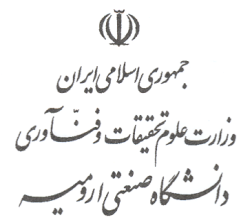 حوزه معاونت آموزشی (تحصیلات تکمیلی)الف) مشخصات فردی :نام :  ............................ نام خانوادگی: ...................................... نام پدر : ................... تاریخ تولد :  ..../...../....13 شماره شناسنامه: .................................. محل صدور : ................................. کد ملی: ........................................                   وضعیت تاهل: متاهل              مجرد      ب) مشخصات تحصیلی :نام دانشگاه مقطع کارشناسی پیوسته : .............................................  رشته تحصیلی : .......................................گرایش ............................... ورودی سالتحصیلی .............. نیمسال اول     / نیمسال دوم      تعداد نیمسالهای تحصیلی گذرانده شده: ......................  تاریخ فراغت از تحصیل دانش آموخته : ...../ ....../ .....13                تاریخ احتمالی فراغت از تحصیل دانشجوی نیمسال آخر :..../ ..../ ....13میانگین نمرات برای دانش آموختگان و دانشجویان نیمسال آخر کارشناسی پیوسته تا پایان نیمسال ششم :   :                     *تعداد واحدهای درسی گذرانده تا پایان نیمسال ششم: ..........................اینجانب ............................................... با اطلاع از مفاد آیین نامه پذیرش بدون آزمون استعداد های درخشان در دوره تحصیلی کارشناسی ارشد به شماره 77948/21 مورخ 05/05/93،  متقاضی پذیرش در مقطع کارشناسی ارشد رشته .............................................گرایش ..................................... می باشم و ضمن تایید مطالب فوق، تعهد می نمایم در صورتیکه ایراد و یا نقصی در مطالب و مدارک ارائه شده وجود داشته باشد، عواقب ناشی از آن را می پذیرم و دانشگاه هیچگونه مسئولیتی در این زمینه نخواهد داشت.آدرس محل سکونت: شماره تلفن منزل:شماره تلفن همراه:                                                                                                               امضای داوطلب                                                                                                              تاریخ :